Publicado en Madrid / Granada el 21/06/2019 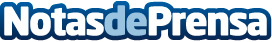 Las parejas LGTB podrán tener hijos con su información genética según la Clínica MarGen El uso de las células madre como fuente de la contribución genética parental al futuro embrión hará posible "borrar" la memoria epigenética de las células  utilizadas, de manera que estas células se "olvidarán" por completo si proceden de una mujer o de un hombreDatos de contacto:Maria de la Plaza620 059 329Nota de prensa publicada en: https://www.notasdeprensa.es/las-parejas-lgtb-podran-tener-hijos-con-su Categorias: Nacional Medicina Madrid Medicina alternativa Ocio para niños Sostenibilidad Biología http://www.notasdeprensa.es